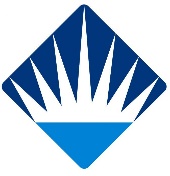 				                            T.C.BAHÇEŞEHİR ÜNİVERSİTESİLİSANSÜSTÜ EĞİTİM ENSTİTÜSÜTEZİ REDDEDİLEN ÖĞRENCİLERİN PROGRAM İÇİ TEZSİZ PROGRAMA GEÇİŞ TALEP FORMUTEZİN REDDEDİLMESİ HALİNDE TEZSİZ PROGRAMA GEÇİŞ KURALLARIBahçeşehir Üniversitesi Lisansüstü Eğitim ve Öğretim YönetmeliğiYüksek lisans tezinin sonuçlanması MADDE 14:(9) Tezi hakkında düzeltme kararı verilen öğrenci en geç üç ay içinde düzeltmeleri yapılan tezi aynı jüri önünde yeniden savunur. Bu savunma sonunda da başarısız bulunarak tezi kabul edilmeyen öğrencinin Üniversite ile ilişiği kesilir.(10) Tezi reddedilen öğrencinin talepte bulunması halinde, tezsiz yüksek lisans programının ders kredi yükü, proje yazımı ve benzeri gereklerini yerine getirmiş olmak kaydıyla kendisine tezsiz yüksek lisans diploması verilir. Tezli yüksek lisans programın onaylanmış tezsiz yüksek lisans programı yok ise enstitü yönetim kurulu kararı ile tezli programa en yakın tezsiz programa öğrencinin intibakı yapılır ve diploması intibak yapılan tezsiz programdan verilir. Bu durumdaki öğrenciye eksikliklerini tamamlayabilmesi için en fazla bir yarıyıl ek süre verilir. Öğrenci azami süresini doldurdu ise öğrencilik haklarını kullanamaz.Tezi hakkında düzeltme (Yüksek Lisans 3 ay) kararı verilen öğrenci, savunma sonunda başarısız olması halinde azami süresi varsa ilgili maddenin 10. bendinde belirtilen program şartları dahilinde tezsiz programa geçiş talebinde bulunabilir. Tezsiz programa geçişi uygun bulunan öğrencinin yeni programa kaydı, içinde bulunulan dönemi takip eden bir sonraki dönem için yapılır. Program içi Tezli/Tezsiz Geçiş Kuralları çerçevesinde, aşağıda detayları belirtilen şekilde yüksek lisans programı dahilinde tezli/tezsiz programdan tezsiz/tezli programa geçiş yapmak istiyorum. Gereği için bilgilerinize arz ederim.			                                                                   OKUDUM / ONAYLIYORUM						                           İMZA:ÖĞRENCİ BİLGİLERİÖĞRENCİ BİLGİLERİAdı-Soyadı      Öğrenci No TC Kimlik No Mevcut Yüksek Lisans Program Adı  (Tezli/Tezsiz)Talep edilen Yüksek Lisans Program Adı  (Tezli/Tezsiz)Genel Not Ortalaması TelefonE-mailALES Puanı ve Türü